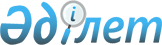 Об утверждении Правил регистрации воздушных судов государственной авиации Республики КазахстанПриказ Министра обороны Республики Казахстан от 18 мая 2011 года № 220. Зарегистрирован в Министерстве юстиции Республики Казахстан 31 августа 2011 года № 7148.
      В соответствии с подпунктом 28) статьи 15 Закона Республики Казахстан "Об использовании воздушного пространства Республики Казахстан и деятельности авиации", ПРИКАЗЫВАЮ:
      Сноска. Преамбула - в редакции приказа Министра обороны РК от 02.05.2023 № 392 (вводится в действие по истечении десяти календарных дней после дня его первого официального опубликования).


      1. Утвердить прилагаемые Правила регистрации воздушных судов государственной авиации Республики Казахстан.
      2. Признать утратившим силу приказ Министра обороны Республики Казахстан от 23 июля 2007 года № 210 "Об утверждении Правил ведения Реестра государственных воздушных судов Республики Казахстан и выдачи свидетельства о государственной регистрации государственных воздушных судов Республики Казахстан" (зарегистрирован в Реестре государственной регистрации нормативных правовых актов за № 4879).
      3. Контроль за исполнением настоящего приказа возложить на заместителя Министра обороны Республики Казахстан по вооружению и военной технике.
      Сноска. Пункт 3 - в редакции приказа Министра обороны РК от 02.05.2023 № 392 (вводится в действие по истечении десяти календарных дней после дня его первого официального опубликования).


      4. Настоящий приказ вводится в действие со дня государственной регистрации в Министерстве юстиции Республики Казахстан.
      5. Приказ довести до должностных лиц в части, их касающейся. 
      "СОГЛАСОВАНО"
      Министр внутренних дел
      Республики Казахстан
      генерал-майор милиции
      ____________ К. Касымов
      2 июня 2011 год
      "СОГЛАСОВАНО"
      Председатель Комитета
      национальной безопасности
      Республики Казахстан
      генерал-майор
      _______________ Н. Абыкаев
      29 июля 2011 год
      Утверждены
      приказом Министра обороны
      Республики Казахстан
      от 18 мая 2011 года № 220 Правила
регистрации воздушных судов государственной авиации
Республики Казахстан Глава 1. Общие положения
      Сноска. Заголовок главы 1 - в редакции приказа Министра обороны РК от 02.05.2023 № 392 (вводится в действие по истечении десяти календарных дней после дня его первого официального опубликования).
      1. Настоящие Правила регистрации воздушных судов государственной авиации Республики Казахстан (далее – Правила) разработаны в соответствии с требованиями Закона Республики Казахстан "Об использовании воздушного пространства Республики Казахстан и деятельности авиации".
      Правила определяют порядок регистрации воздушных судов государственной авиации Республики Казахстан в Реестре воздушных судов государственной авиации Республики Казахстан (далее – Реестр) и выдачи уведомления о государственной регистрации воздушных судов государственной авиации Республики Казахстан (далее – Уведомление) по форме, согласно приложению 1 к Правилам.
      2. Воздушные суда государственной авиации Республики Казахстан подлежат регистрации в Реестре.
      3. Ведение Реестра и выдача Уведомления осуществляется Управлением главнокомандующего Силами воздушной обороны Вооруженных Сил Республики Казахстан (далее – уполномоченный орган). Глава 2. Порядок регистрации (исключения) воздушного судна и выдачи Уведомления
      Сноска. Заголовок главы 2 - в редакции приказа Министра обороны РК от 02.05.2023 № 392 (вводится в действие по истечении десяти календарных дней после дня его первого официального опубликования).
      4. Для регистрации воздушного судна, переводимого в категорию государственного, государственный орган (учреждение), в ведение которого поступило воздушное судно, представляет в уполномоченный орган следующие документы:
      1) заявку по форме, согласно приложению 2 к Правилам;
      2) акт приемки-передачи воздушного судна по форме, согласно приложению 1 Альбома форм бухгалтерской документации для государственных учреждений (далее – Альбом), утвержденных приказом Министра финансов Республики Казахстан от 2 августа 2011 года № 390 (зарегистрирован в Реестре государственной регистрации нормативных правовых актов Республики Казахстан под № 7126);
      3) копии документов, подтверждающих прием (приобретение) воздушного судна;
      4) документ, подтверждающий исключение воздушного судна из соответствующего реестра воздушных судов (для гражданских воздушных судов и воздушных судов иностранных государств).
      На основании представленных документов, уполномоченный орган вносит воздушное судно в Реестр и выдает Уведомление.
      Внесение воздушного судна государственной авиации в Реестр производится в течение 5 рабочих дней со дня поступления заявки с приложением соответствующих документов.
      Сноска. Пункт 4 с изменением, внесенным приказом Министра обороны РК от 28.09.2020 № 480 (вводится в действие по истечении десяти календарных дней после дня его первого официального опубликования).


      5. Для исключения воздушного судна из Реестра, государственный орган (учреждение), в ведении которого находится воздушное судно, представляет в уполномоченный орган следующие документы:
      1) заявку по форме, согласно приложению 3 к Правилам;
      2) Уведомление (подлинник);
      3) акт приемки-передачи воздушного судна по форме, согласно приложению 1 Альбома;
      4) копии документов, подтверждающих передачу (продажу) воздушного судна иностранному государству, или перевод воздушного судна государственной авиации в категорию гражданских (экспериментальных), или списание воздушного судна государственной авиации.
      На основании представленных документов, уполномоченный орган исключает воздушное судно из Реестра.
      Исключение воздушного судна государственной авиации из Реестра производится в течение 5 рабочих дней со дня поступления заявки с приложением соответствующих документов.
      Сноска. Пункт 5 с изменением, внесенным приказом Министра обороны РК от 28.09.2020 № 480 (вводится в действие по истечении десяти календарных дней после дня его первого официального опубликования).


      5-1. Беспилотные воздушные суда, подлежащие регистрации в Реестре, подразделяются на следующие категории:
      1) по предназначению и типу выполняемых задач:
      боевые (ударные) – воздушные суда, предназначенные для нанесения ударов авиационными средствами поражения;
      разведывательные – воздушные суда, предназначенные для ведения воздушной разведки, средствами разведки, наблюдения в инфракрасном, телевизионном диапазонах и лазерного дальнометрирования;
      многоцелевые – воздушные суда, предназначенные для решения нескольких задач одновременно или в зависимости от задания на полет;
      2) по принципу управления:
      автономные – воздушные суда, выполняющие полетное задание в соответствии с введенной программой в навигационный комплекс, без вмешательства оператора;
      дистанционного управления – воздушные суда, управляемые оператором с наземной станции управления (пункта управления);
      комбинированные – воздушные суда, управляемые в полете автоматически, оператором с наземной станции управления (пункта управления) или сочетанием указанных способов;
      3) по массогабаритным характеристикам:
      микро – воздушные суда, с максимальной взлетной массой менее 10 килограмм;
      мини – воздушные суда, с максимальной взлетной массой от 10 до 100 килограмм;
      средние – воздушные суда, с максимальной взлетной массой от 100 до 1 000 килограмм;
      тяжелые – воздушные суда, с максимальной взлетной массой более 1 000 килограмм;
      4) по высоте выполнения полета:
      на предельно малых высотах – до 200 метров включительно над рельефом местности или водной поверхностью;
      на малых высотах – от 200 до 1 000 метров включительно над рельефом местности или водной поверхностью;
      на средних высотах – от 1 000 до 4 000 метров включительно от уровня моря;
      на больших высотах – от 4 000 до 12 000 метров включительно от уровня моря;
      в стратосфере – свыше 12 000 метров от уровня моря.
      Сноска. Правила дополнены пунктом 5-1 в соответствии с приказом Министра обороны РК от 28.08.2017 № 499 (вводится в действие по истечении десяти календарных дней после дня его первого официального опубликования); в редакции приказа Министра обороны РК от 02.05.2023 № 392 (вводится в действие по истечении десяти календарных дней после дня его первого официального опубликования).


      6. Уведомление является документом, удостоверяющим, что воздушное судно зарегистрировано в Реестре. При утере или повреждения Уведомления, выдается его дубликат. Для получения дубликата необходимо представить в уполномоченный орган заявку согласно приложению 4 к Правилам.
      Выдача дубликата Уведомления на воздушное судно производится в течение 5 рабочих дней со дня поступления заявки.
      При выдаче дубликата Уведомления уполномоченный орган вносит соответствующую запись об аннулировании подлинника Уведомления в Реестр.
      Дубликат Уведомления содержит весь текст подлинника Уведомления с проставлением отметки "дубликат" и штампа регистрирующего органа.
      7. Основанием для отказа в регистрации воздушного судна в Реестре (исключения из Реестра, выдачи дубликата Уведомления) является представление неполного перечня документов согласно пунктам 4, 5 и 6 настоящих Правил.
      Сноска. Правила дополнены пунктом 7 в соответствии с приказом Министра обороны РК от 28.09.2020 № 480 (вводится в действие по истечении десяти календарных дней после дня его первого официального опубликования).

 ГЕРБ Уполномоченный орган
__________________________________________________________________ УВЕДОМЛЕНИЕ
о государственной регистрации воздушного судна в Реестре воздушных судов
государственной авиации Республики Казахстан №_____
      Сноска. Приложение 1 - в редакции приказа Министра обороны РК от 02.05.2023 № 392 (вводится в действие по истечении десяти календарных дней после дня его первого официального опубликования).
      Эксплуатант ____________________________________________________________Основание ______________________________________________________________Настоящим удостоверяется, что воздушное судно государственной авиациизарегистрировано в Реестре воздушных судов государственной авиацииРеспублики Казахстан в соответствии с законодательством Республики Казахстан._________________________________________________________ ____________________________________________________________________________________(руководитель уполномоченного органа) (подпись)(фамилия, имя, отчество (при наличии))Место печати "___"___________ 20 ___ года.Примечание: *заполняется для воздушного судна государственной авиации,занятого в международной аэронавигации.(оборотная сторона) ФОРМА ОТМЕТКА
О ПЕРЕДАЧЕ ВОЗДУШНОГО СУДНА ГОСУДАРСТВЕННОЙ АВИАЦИИ
      Эксплуатант _____________________________________________________Основание ________________________________________________________________________________ _______________________________________(руководитель уполномоченного органа) (подпись)(фамилия, имя, отчество (при наличии))Место печати"___"___________ 20 ___ года.Эксплуатант ______________________________________________________Основание ____________________________________________________________________________________ _____________________________________(руководитель уполномоченного органа) (подпись)(фамилия, имя, отчество (при наличии))Место печати"___"___________ 20 ___ года.Эксплуатант _______________________________________________________Основание_______________ __________________________________________(руководитель уполномоченного органа) (подпись) (фамилия, имя, отчество (при наличии))Место печати"___"___________ 20 ___ года.Эксплуатант ________________________________________________________Основание ________ _____________________________________ ________________________________________________________________________________(руководитель уполномоченного органа) (подпись) (фамилия, имя, отчество (при наличии))Место печати"___"___________ 20 ___ года. Главнокомандующему Силами воздушной обороны Вооруженных Сил Республики Казахстан ЗАЯВКА
о государственной регистрации воздушного судна государственной авиации Республики Казахстан
      Сноска. Приложение 2 - в редакции приказа Министра обороны РК от 02.05.2023 № 392 (вводится в действие по истечении десяти календарных дней после дня его первого официального опубликования).
      Прошу зарегистрировать __________________________________________________(тип воздушного судна)Заводской номер _________________________________________________________Дата изготовления (дата приемки военным представителем) ____________________С установленными двигателями ____________________________________________________________________________________________________________________(тип и заводские номера авиационных двигателей)Подлежащее _____________________________________________________________(эксплуатант и его адрес)поступившее от __________________________________________________________на основании ____________________________________________________________в Реестре воздушных судов государственной авиации Республики Казахстан.Дополнительные сведения:1. Категория (назначение воздушного судна) _________________________________2. Максимальная взлетная масса, килограмм _________________________________Приложения: ____________________________________________________________(руководитель государственного органа, учреждения)_____________________________ ___________ _______________________________(подпись) (фамилия, имя, отчество (при наличии))Место печати"___" ____________ 20___ года. Главнокомандующему Силами воздушной обороны Вооруженных Сил Республики Казахстан ЗАЯВКА
об исключении воздушного судна государственной авиации
из Реестра воздушных судов государственной авиации Республики Казахстан
      Сноска. Приложение 3 - в редакции приказа Министра обороны РК от 02.05.2023 № 392 (вводится в действие по истечении десяти календарных дней после дня его первого официального опубликования).
      Прошу исключить из Реестра воздушных судов государственной авиацииРеспублики Казахстан ________________________________________________(тип воздушного судна)Заводской номер _____________________________________________________С установленными двигателями ____________________________________________________________________________________________________________(тип и заводские номера авиационных двигателей)Уведомление о государственной регистрации воздушного судна в Реестревоздушных судов государственной авиации Республики Казахстан № ________выданное "____" ____________ 20___года.государственный и регистрационный опознавательные знаки ___________________________________________________________________________________подлежащее _________________________________________________________(эксплуатант и его адрес)в связи с ____________________________________________________________Дополнительные сведения:1. Категория (назначение воздушного судна) _____________________________2. Максимальная взлетная масса, килограмм _____________________________Приложения: ________________________________________________________(руководитель государственного органа, учреждения)____________________________ ___________ ____________________________(подпись) (фамилия, имя, отчество (при наличии))Место печати"___" ____________ 20___ года. Главнокомандующему Силами воздушной обороны Вооруженных Сил Республики Казахстан ЗАЯВКА
на получение дубликата уведомления о государственной регистрации воздушного судна
в Реестре воздушных судов государственной авиации Республики Казахстан
      Сноска. Приложение 4 - в редакции приказа Министра обороны РК от 02.05.2023 № 392 (вводится в действие по истечении десяти календарных дней после дня его первого официального опубликования).
      Прошу заменить (выдать дубликат) Уведомление о государственной регистрациивоздушного судна в Реестре воздушных судов государственной авиацииРеспублики Казахстан № ____________от "___" _______ 20__ годана воздушное судно ____________________________________________________(тип, бортовой номер воздушного судна)Причина замены (выдачи дубликата) __________________________________________________________________________________________________________________________________________________________________________________Обстоятельства, повлекшие утрату, повреждение (порчу) свидетельства______________________________________________________________________Данные о воздушном судне:Тип воздушного судна __________________________________________________Заводской номер _______________________________________________________Дата изготовления (дата приемки военным представителем)______________________________________________________________________С установленными двигателями ________________________________________________________________________________________________________________(тип и заводские номера авиационных двигателей)Категория (назначение воздушного судна)______________________________________________________________________Максимальная взлетная масса, килограмм______________________________________________________________________принадлежащее ________________________________________________________(эксплуатант и его адрес)поступившее от ________________________________________________________на основании ________________________________________________________________________________________________________________________________Приложения: __________________________________________________________(руководитель государственного органа, учреждения)___________ ___________________________________________ _______________(подпись) (фамилия, имя, отчество (при наличии))Место печати"___" ____________ 20___ года.
					© 2012. РГП на ПХВ «Институт законодательства и правовой информации Республики Казахстан» Министерства юстиции Республики Казахстан
				
 А. ДжаксыбековПриложение 1
к Правилам регистрации
воздушных судов
государственной авиации
Республики КазахстанФОРМА
Тип воздушного судна государственной авиации
Полный заводской номер воздушного судна государственной авиации
Год выпуска
Государственный и регистрационный опознавательные знаки*Приложение 2
к Правилам регистрации
воздушных судов
государственной авиации
Республики КазахстанФОРМАПриложение 3
к Правилам регистрации
воздушных судов
государственной авиации
Республики КазахстанФОРМАПриложение 4
к Правилам регистрации
воздушных судов
государственной авиации
Республики КазахстанФОРМА